		Définir un « THERMOPLONGEUR SUR BRIDE»Vos coordonnées  Vous désirez :     Qté Puissance :  W – Tension :  V – Charge spécifiques (Cs)  W/cm²Nature du liquide à chauffer :      Nature du blindage (si impératif)  :   - Température de travail :  °C						Longueur portée de joint : 				            Non chauffant  				            sous bride            Doigt de gant Lg 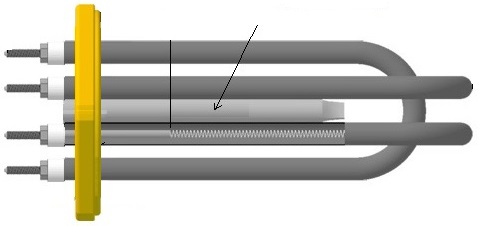 													Nombre d'épingleConnexions standardtiges filetées, 		    	    Ø du tube Quelques exemples de types de bride (Nous transmettre un plan ou une photo)Les accessoires :Bride triangulaire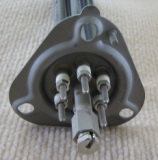 Bride à oreille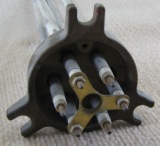 Bride emboutie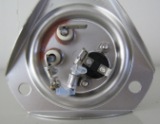 Bride stéatite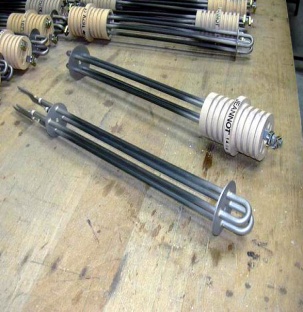 Bride montage rapide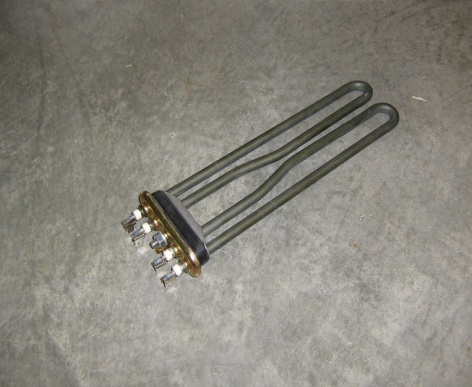 Bride circulaire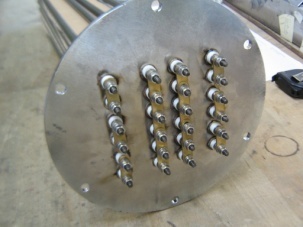 Bride DN...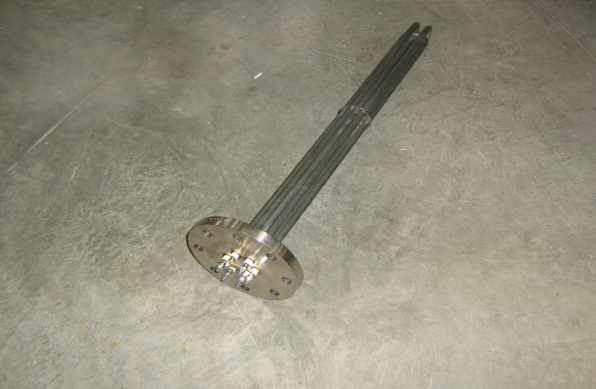 Bride DN.. boitier décalé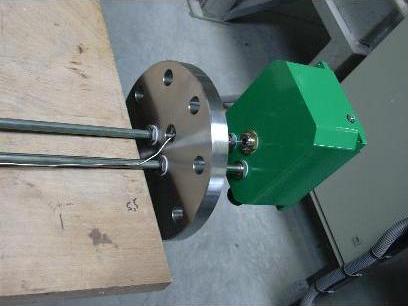  Boitier alu peint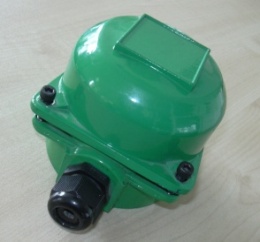  Boitier polypro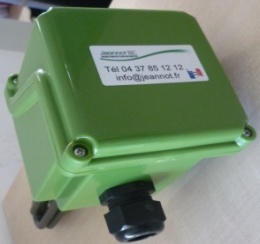  Thermostat à bulbe & capillaire(logé dans boitier)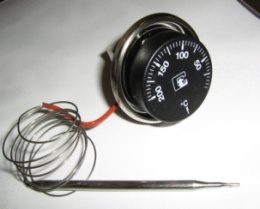  Joint fibre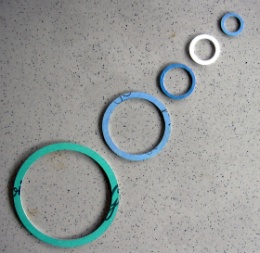 